SERVIÇO PÚBLICO FEDERAL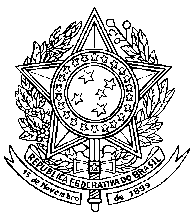 UNIVERSIDADE FEDERAL DE GOIÁSRESOLUÇÃO – CEPEC Nº XXXXAprova o Calendário Acadêmico da Universidade Federal de Goiás para o ano letivo de 2015.O CONSELHO DE ENSINO, PESQUISA, EXTENSÃO E CULTURA DA UNIVERSIDADE FEDERAL DE GOIÁS, no uso de suas atribuições legais, estatutárias e regimentais, reunido em sessão plenária realizada no dia 5 de dezembro de 2014 tendo em vista o que consta do processo nº 23070.XXXXXR E S O L V E :Art. 1º Aprovar o Calendário Acadêmico da Universidade Federal de Goiás para o ano letivo de 2015, na forma dos anexos A e B desta Resolução.§ 1º O anexo A abrange todos os eventos, em ordem cronológica de data de início e tabelas com feriados, pontos facultativos, feriados, pontos facultativos e os dias que não haverá aulas, sendo mantidas as demais  atividades acadêmicas e administrativas, comemorações e siglas.§ 2º O anexo B corresponde aos dias letivos para cada Regional/Câmpus da UFGArt. 2º As datas de matrícula de candidatos classificados nos processos seletivos para ingresso em 2015 serão definidas em editais específicos. Art. 3º As datas dos processos seletivos de 2015 para preenchimento de vagas disponíveis serão definidas por meio de editais.Art. 4º As datas das colações de grau serão publicadas no sítio da UFG após aprovação de resolução específica nos Conselhos Superiores.Parágrafo único. A participação do formando na colação de grau de seu curso fica condicionada à devolução ao CGA ou às suas seccionais dos processos de colação de grau, devidamente instruídos, pela Coordenação de Curso até vinte (20) dias úteis antes da cerimônia de colação de grau.Art. 5º As datas de início e término das aulas e de outras atividades acadêmicas dos cursos de graduação a distância serão divulgadas no Portal da Pró-Reitoria de Graduação - PROGRAD ou do Centro Integrado de Aprendizagem em Rede – CIAR.Art. 6º O planejamento das atividades específicas das unidades acadêmicas deverá ser elaborado observando o anexo B desta Resolução, visando ao cumprimento dos dias letivos definidos para cada Regional/Câmpus.Art. 7º Os períodos dos estágios curriculares obrigatórios poderão diferir do início e término dos semestres acadêmicos, desde que cumpridas às exigências curriculares.Art. 8º Até dois dias úteis após o término das aulas dos semestres acadêmicos poderão ser aplicadas avaliações de primeira chamada, sem alteração do período de consolidação de disciplina, com anuência do Conselho Diretor da unidade acadêmica ou unidade acadêmica especial responsável pela disciplina.Parágrafo único. As datas das avaliações referentes à segunda chamada poderão ultrapassar os dois dias úteis estabelecidos no caput deste artigo.Art. 10. Caberá ao Conselho Diretor deliberar sobre a possibilidade de realização de aula inaugural e de atividades culturais e acadêmicas de recepção aos calouros na unidade acadêmica.Art. 11. Esta Resolução entra em vigor nesta data, revogando-se as disposições em contrário.Goiânia, 28 de novembro de 2014Prof. Orlando Afonso Vale do Amaral- Reitor -Anexo A da Resolução – CEPEC Nº XXXXCALENDÁRIO ACADÊMICO 2015InícioEventoFim01/08/2014Período de atividades dos bolsistas PROBEC/2014 e dos voluntários PROVEC 2014.31/07/2015Janeiro/2015Período de matrículas dos candidatos classificados pelo SiSU, data a ser definida pelo MEC.Março/201505/01/2015Período para realização das disciplinas do Verão/2015.14/02/201506/01/2015Data limite para as coordenações de cursos enviarem ao CGA as vagas de disciplinas isoladas para o 1º semestre/2015.06/01/201512/01/2015Publicação do Aviso de Edital de vagas de disciplinas isoladas para o 1º semestre/2015.12/01/201513/01/2015Publicação, no Portal da UFG, do Edital de estudantes excluídos a partir do 2º semestre/2014, conforme o RGCG. 13/01/201514/01/2015Data limite para as coordenações de curso encaminharem ao CGA , por meio de memorando, a nota e a frequência de estudante de disciplinas isoladas do 2º semestre/2014.14/01/201519/01/2015Data limite para as Unidades Acadêmicas e Unidades Acadêmicas Especiais validarem, para o 1º semestre/2015, as ofertas de turmas de disciplinas solicitadas pelas coordenações de cursos, com vinculação dos docentes.19/01/201519/01/2015Data limite para as Unidades Acadêmicas e Unidades Acadêmicas Especiais encaminharem, à PROGRAD, as solicitações de cadastro de novos componentes curriculares como Núcleo Livre para o 1º semestre/2015.19/01/201520/01/2015Planejamento escolar de 2015 do CEPAE.20/02/201526/01/2015Data limite para as coordenações de curso ofertarem turmas para o 1º semestre/2015.26/01/201526/01/2015Data limite para os estudantes informarem às coordenações de curso a opção pelo bacharelado ou licenciatura para o 1º semestre/2015. 26/01/201528/01/2015Período de execução de rotinas preparatórias da matrícula do 1º semestre/2015.30/01/201502/02/2015Período para solicitação de criação ou oferta de nova turma de cursos de pós-graduação Lato Sensu com início no 2º semestre/2015. 28/02/201502/02/2015Publicação do edital de estudantes em situação de exclusão da UFG a partir do 1º sem/2015 (incisos I, III, IV, V e VI, art. 105, RGCG).02/02/201502/02/2015Divulgação, no Portal da PROGRAD, dos componentes curriculares do Núcleo Livre para o 1º semestre/2015. 02/02/201502/02/2015Início  das aulas do 1º semestre/2015 para os estudantes do 5º ao 8º período do curso de Medicina. 02/02/201503/02/2015Período para o estudante veterano solicitar matrícula ou  trancamento de matrícula do 1º semestre/2015, conforme escalonamento.09/02/201509/02/2015Período do 1º semestre acadêmico/2015  na Regional Goiânia.07/07/201509/02/2015Período do 1º semestre acadêmico/2015 na Regional Catalão.07/07/201509/02/2015Período do 1º semestre acadêmico/2015 na Regional Goiás.07/07/201509/02/2015Período do 1º semestre acadêmico/2015 na Regional Jataí.07/07/201509/02/2015Período para planejamento pedagógico e administrativo das atividades do 1º semestre/2015 e aprovação dos planos de ensino nos conselhos diretores.20/02/201509/02/2015Período de matrícula de estudantes ingressantes pelo PME e PMIPES - 1º Semestre/2015.10/02/201512/02/2015Disponibilização, no Portal do Discente, do resultado da matrícula do 1º semestre/2015.12/02/201512/02/2015Período para o estudante veterano solicitar rematrícula ou  trancamento de matrícula do 1º semestre/2015, conforme escalonamento.13/02/201519/02/2015Período de matrículas de estudantes ingressantes pelo PEC-G - 1º Semestre/2015.20/02/201519/02/2015Disponibilização, no Portal do Discente, do resultado da rematrícula do 1º semestre/2015.19/02/201519/02/2015Período de cancelamento e/ou matrícula em turmas com vagas remanescentes do 1º semestre/2015.20/02/201520/02/2015Data limite para os professores consolidarem as turmas do Verão/2015.20/02/201523/02/2015Período de inscrições de ações de extensão e cultura, no SIEC, para os programas PROBEC/PROVEC 2015. 10/04/201523/02/2015Período de aulas do 1º semestre acadêmico/2015 na Regional Catalão.04/07/201523/02/2015Período de aulas do 1º semestre acadêmico/2015 na Regional Goiânia - Câmpus Aparecida de Goiânia.04/07/201523/02/2015Período de aulas do 1º semestre acadêmico/2015 na Regional Goiânia - Câmpus Colemar Natal e Silva e Samambaia.04/07/201523/02/2015Período de aulas do 1º semestre acadêmico/2015 na Regional Jataí.04/07/201523/02/2015Período de aulas do 1º semestre acadêmico/2015 Regional Goiás.04/07/201523/02/2015Período para estudantes solicitarem dispensa de cursar disciplina no 1º semestre de 2015, mediante comprovado domínio de conteúdo, no CGA ou suas seccionais.24/03/201523/02/2015Publicação do Aviso de Edital de Seleção de Estagiários (Estágio curricular não obrigatório na UFG) para o 1º semestre/2015. 23/02/201523/02/2015Período para o estudante veterano solicitar, via Portal Discente, cancelamento e acréscimo  de componente curricular - 1º semestre/2015.25/02/201523/02/2015Período das aulas do 1º semestre do CEPAE.03/07/201423/02/2015Período para o estudante veterano trancar matrícula, via Portal do Discente - 1º semestre/2015.19/06/201502/03/2015Publicação do Aviso de Edital para revalidação de diplomas de cursos de graduação expedidos por instituições de ensino superior estrangeiras, exceto para cursos de Medicina, para o 1º semestre de 2015.02/03/201505/03/2015Período final para cadastro de projetose no SAPP com vistas aos Editais de Iniciação Científica e Desenvolvimento Tecnológico (PIBIC/PIBIC-AF/PROLICEN//PIBITI/PIVIC/PIVITI)30/03/201517/03/2015Período para a coordenação de curso divulgar, no âmbito da Unidades Acadêmicas e Unidades Acadêmicas Especiais, a lista dos prováveis formandos do 1º semestre/2015.27/03/201520/03/2015Período de realização das inscrições online para seleção de novos estudantes bolsistas e voluntários de Iniciação Científica e Desenvolvimento Tecnológico, referente ao período de 2015/2016.14/04/201530/03/2015Período para as coordenações de curso disponibilizarem, ao CGA e suas seccionais, as listas de prováveis formandos do 1º semestre/2015, especificando o curso, grau acadêmico (bacharelado ou licenciatura) e habilitação (quando houver). 10/04/201506/04/2015Período para estudantes da UFG solicitarem participação no PME e PMIPES com ingresso para o 2º semestre/2015.22/05/201506/04/2015Período de recebimento dos pedidos de mobilidade acadêmica (PME e PMIPES) enviados por outras IFES/IPES para ingresso no 2º semestre/2015.10/06/201507/04/2015Publicação do edital de estudantes em situação de exclusão da UFG a partir do 1º sem/2015 (inciso II, art. 105, RGCG) 07/04/201510/04/2015Período para os Diretores de Unidades Acadêmicas e Unidades Acadêmicas Especiais indicarem à PROEC, via SIEC, as ações selecionadas pela Unidade para o PROBEC 2015 ( Etapa I).17/04/201513/04/2015Período para o CGA e suas seccionais encaminharem às coordenações de curso os processos de colação de grau dos formandos do 1º semestre/2015.01/06/201514/04/2015Período de realização do “Espaço das Profissões” na Regional Goiânia.15/04/201515/04/2015Homologação das inscrições  PIBIC/PIBIC-AF/PROLICEN//PIBITI/PIVIC/PIVITI  referente ao período de 2015/2016.30/04/201517/04/2015Período de avaliação das ações de extensão e cultura, no SIEC, para os programas PROBEC/PROVEC 2015 (Etapa II).15/05/201530/04/2015Divulgação das inscrições PIBIC/PIBIC-AF/PROLICEN//PIBITI/PIVIC/PIVIT homologadas referente ao período 2015/2016.05/05/201501/05/2015Período para recursos das inscrições não homologadas PIBIC/PIBIC-AF/PROLICEN//PIBITI/PIVIC/PIVIT.05/05/201511/05/2015Data limite para aprovação do relatório geral de vagas disponíveis - 1º Semestre, pela Câmara Superior de Graduação.11/05/201515/05/2015Publicação do  Aviso de Edital de Preenchimento de Vagas Disponíveis - 1° Semestre15/05/201518/05/2015Publicação preliminar dos resultados das ações selecionadas para o PROBEC/PROVEC 2015.18/05/201518/05/2015Periodo para interpor recurso em relação ao resultado do Edital PROEC 001/2014.20/05/201502/06/2015Publicação Final dos resultados das ações selecionadas para o PROBEC/PROVEC 2015.02/06/201502/06/2015Período para as coordenações de curso devolverem ao CGA ou às suas seccionais os processos de colação de grau dos estudantes formandos do 1º semestre/2015.01/07/201503/06/2015Período de entrega dos documentos, na PROEC, para cadastro dos alunos bolsitas e /ou voluntários, pelos  coordenadores de ações contempladas (Etapa I e Etapa II) no PROBEC/PROVEC 2015.16/06/201505/06/2015Data limite para as coordenações de curso solicitarem às Unidades Acadêmicas e Unidades Acadêmicas Especiais responsáveis pelos componentes curriculares de sua matriz(es) curricular(es), a validação de oferta de turmas para o Inverno/2015. 05/06/201515/06/2015Período de realização do “Espaço das Profissões” na Regional Catalão.15/06/201515/06/2015Data limite para as Unidades Acadêmicas e Unidades Acadêmicas Especiais encaminharem, à PROGRAD, as solicitações de cadastro de novos componentes curriculares como Núcleo Livre para o Inverno/2015.15/06/201515/06/2015Avaliação das propostas PIBIC/PIBIC-AF/PIVIC pelo Comitê Externo do CNPq.16/06/201516/06/2015Conpeec - Regional Catalão.17/06/201518/06/2015Avaliação das propostas PIBITI/PIVITI pelo Comitê Externo do CNPq.19/06/201519/06/2015Data limite para as coordenações de curso solicitarem às unidades responsáveis pelos componentes curriculares de sua matriz(es) curricular(es), a validação de oferta de turmas para o 2º semestre/2015. 19/06/201519/06/2015Data limite para as coordenações de cursos enviarem ao CGA as vagas de disciplinas isoladas para o 2º semestre/2015.19/06/201519/06/2015Data limite para as Unidades Acadêmicas e Unidades Acadêmicas Especiais validarem, para o Inverno/2015, as ofertas de turmas de disciplinas solicitadas pelas coordenações de cursos, com vinculação dos docentes.19/06/201523/06/2015Data limite para as coordenações de curso ofertarem turmas para o Inverno/2015.23/06/201524/06/2015Data limite para as coordenações de curso cadastrarem as atividades complementares dos formandos do 1º semestre/2015.24/06/201524/06/2015Publicação do Aviso de Edital de vagas de disciplinas isoladas para o 2º semestre/2015.24/06/201524/06/2015Divulgação "preliminar" das propostas de PIBIC/PIBIC-AF/PIVIC/ PIBITI/PIVITI recomendadas pelo Comitê Institucional de Iniciação Científica/UFG/CNPq.25/06/201524/06/2015Divulgação, no Portal da PROGRAD, dos componentes curriculares do Núcleo Livre para o inverno/2015. 24/06/201525/06/2015Período para o estudante solicitar vagas em turmas ofertadas no  Inverno/201526/06/201526/06/2015Período para encaminhamento de recursos quanto a avaliação final PIBIC/PIBIC-AF/PROLICEN//PIBITI/PIVIC/PIVIT30/06/201529/06/2015Data limite para as Unidades Acadêmicas e Unidades Acadêmicas Especiais encaminharem, à PROGRAD, as solicitações de cadastro de novos componentes curriculares com Núcleo Livre para o 2º semestre/2015.29/06/201530/06/2015Disponibilização, no Portal do Discente, do resultado da solicitação de matrícula em disciplinas do Inverno/2015. 30/06/201530/06/2015Período de cancelamento e/ou matrícula em turmas com vagas remanescentes do Inverno/2016.01/07/201530/06/2015Publicação do edital de estudantes excluídos da UFG a partir do 1º semestre/2015.30/06/201501/07/2015Período para os bolsistas e voluntários vinculados ao PIBIC/PIBIC-AF/PIVIC/PIBITI/PIVITI encaminharem seus trabalhos finais (relatórios) referentes ao período 2014/2015 aos orientadores para correção.15/07/201506/07/2015Período para o estudante veterano solicitar, via Portal Discente, cancelamento e acréscimo de componente curricular - Inverno/2015.06/07/201506/07/2015Período de realização das disciplinas de inverno/2015.01/08/201506/07/2015Data limite para os estudantes informarem às coordenações de curso a opção pelo bacharelado ou licenciatura para o 2º semestre/2015.06/07/201506/07/2015Divulgação do resultado final com concessão das bolsas PIBIC/PIBIC-AF/PROLICEN//PIBITI/PIVIC/PIVIT 2015/2016.12/07/201507/07/2015Período para aceite do Termo de Compromisso - UFG para desenvolvimento dos planos de trabalho PIBIC/PIBIC-AF/PROLICEN//PIBITI/PIVIC/PIVIT,  período 2015/2016.17/07/201509/07/2015Data limite para os professores consolidarem as turmas das disciplinas do 1º semestre/2015.09/07/201510/07/2015Período de execução de rotinas preparatórias de matrícula do 2º semestre/2015. 10/07/201510/07/2015Emissão de relatórios de turmas não consolidadas - 1º semestre/2015.10/07/201510/07/2015Data limite para as Unidades Acadêmicas e Unidades Acadêmicas Especiais validarem, para o 2º semestre/2015, as ofertas de turmas de disciplinas solicitadas pelas coordenações de cursos, com vinculação dos docentes.10/07/201513/07/2015Data limite para as coordenações de curso ofertarem turmas para o 2º semestre/2015.13/07/201514/07/2015Publicação do edital de estudantes em situação de exclusão da UFG a partir do 2º sem/2015 (incisos I, III, IV, V e VI, art. 105, RGCG)14/07/201514/07/2015Divulgação, no Portal da PROGRAD, dos componentes curriculares do Núcleo Livre para o 2º semestre/2015. 14/07/201515/07/2015Período para o estudante veterano solicitar matrícula ou  trancamento de matrícula do 2º semestre/2015, conforme escalonamento.21/07/201524/07/2015Disponibilização, no Portal do Discente, do resultado da matrícula do 2º semestre/2015.24/07/201524/07/2015Período para o estudante veterano solicitar rematrícula ou  trancamento de matrícula do 2º semestre/2015, conforme escalonamento.27/07/201527/07/2015Período do 2º semestre acadêmico/2015  na Regional Goiânia.17/12/201527/07/2015Período do 2º semestre acadêmico/2015 na Regional Catalão.17/12/201527/07/2015Período do 2º semestre acadêmico/2015 na Regional Goiás.17/12/201527/07/2015Período do 2º semestre acadêmico/2015 na Regional Jataí.17/12/201527/07/2015Período para planejamento pedagógico e administrativo das atividades do 2º semestre/2015 e aprovação dos planos de ensino nos conselhos diretores.01/08/201527/07/2015Data limite para os professores entregarem, nas coordenações de curso, os diários de turma referentes ao 1º semestre/2015.27/07/201527/07/2015Período de matrícula de estudantes ingressantes pelo PME e PMIPES - 2º Semestre/2015.28/08/201529/07/2015Matrículas de estudantes ingressantes pelo PEC-G - 2º Semestre 2015.29/07/201529/07/2015Disponibilização, no Portal do Discente, do resultado da rematrícula do 2º semestre/2015.29/07/201530/07/2015Período de cancelamento e/ou matrícula em turmas com vagas remanescentes do 2º semestre/2015.31/07/201531/07/2015Término das atividades dos bolsistas PROBEC/2014 e dos voluntários PROVEC/2014.31/07/201501/08/2015Período das atividades dos bolsistas PROBEC/2015 e dos voluntários PROVEC/2015.31/07/201601/08/2015Período de envio para PROEC do relatório final das atividades dos alunos bolsistas  PROBEC/2014 e voluntários PROVEC/2014. 31/08/201501/08/2015Período para solicitação de criação ou oferta de nova turma de cursos de pós-graduação Lato Sensu com início no 1º semestre/2016.31/08/201501/08/2015Período para envio, via online, do trabalho final (PIBIC/PIBIC-AF/PIVIC/PIBITI/PIVITI) relativo ao período de 2014/2015, "período exclusivo ao orientador".08/08/201503/08/2015Período das aulas do 2º semestre acadêmico/2015 na Regional Catalão.08/12/201503/08/2015Período das aulas do 2º semestre acadêmico/2015 na Regional Goiânia - Câmpus Aparecida de Goiânia.07/12/201503/08/2015Período das aulas do 2º semestre acadêmico/2015 na Regional Goiânia - Câmpus Colemar Natal e Silva e Câmpus Samambaia.07/12/201503/08/2015Período das aulas do 2º semestre acadêmico/2015 na Regional Goiás.07/12/201503/08/2015Período das aulas do 2º semestre acadêmico/2015 na Regional Jataí.14/12/201503/08/2015Publicação do aviso de edital para revalidação de diplomas de cursos de graduação expedidos por instituições de ensino superior estrangeiras, exceto para cursos de Medicina, para o 2° semestre de 2015.03/08/201503/08/2015Período para estudantes solicitarem dispensa de cursar disciplina 2º semestre de 2015, mediante comprovado domínio de conteúdo, no CGA ou suas seccionais.02/09/201503/08/2015Publicação do Aviso de Edital de Seleção de Estagiários (Estágio curricular não obrigatório na UFG) para o 2º semestre/2015.03/08/201503/08/2015Período para o estudante veterano solicitar, via Portal Discente, cancelamento e acréscimo de componente curricular - 2º semestre/2015.05/08/201503/08/2015Período para o estudante veterano trancar matrícula, via Portal do Discente - 2º semestre/2015.27/11/201506/08/2015Data limite para os professores consolidarem as turmas do Inverno/2015.06/08/201507/08/2015Data limite para as coordenações de curso encaminharem ao CGA ou suas seccionais, por meio de memorando, as notas finais e as frequências de estudantes de disciplinas isoladas do 1º semestre/2015.07/08/201510/08/2015Período das aulas do 2º semestre do CEPAE.09/12/201417/08/2015Período para a submissão, via online, dos trabalhos a serem apresentados no Conpeex 2015 - XII Congresso de Pesquisa, Ensino e Extensão da UFG (VII Seminário de Pesquisa, XXIII Seminário de Iniciação Científica, XII Seminário de Pós-Graduação, XIII Mostra de Extensão e Cultura, Seminários PET, PROLICEN e PIBID).30/09/201525/08/2015Período para a coordenação de curso divulgar, no âmbito da Unidades Acadêmica e Unidades Acadêmicas Especiais, a lista dos prováveis formandos do 2º semestre/2015. 04/09/201526/08/2015Período de realização do “Espaço das Profissões” na Regional Cidade de Goiás.26/08/201501/09/2015Período para solicitação de reconhecimento de título de pós-graduação Stricto Sensu expedido por instituição de ensino superior estrangeira. 30/09/201501/09/2015Período de realização do “Espaço das Profissões” na Regional  Jataí.01/09/201508/09/2015 Período para estudantes da UFG solicitarem participação no PME e PMIPES com ingresso para o 1º semestre/2016.23/10/201508/09/2015Período para estudantes da UFG solicitarem participação no PMI com ingresso para o 1º semestre/2016.30/09/201508/09/2015Período de recebimento dos pedidos de mobilidade acadêmica (PME e PMIPES) enviados por outras IFES/IPES para ingresso no 1º semestre/2016.13/11/201508/09/2015Período para as coordenações de curso disponibilizar, ao CGA e suas seccionais, as listas de prováveis formandos do 2º semestre/2015, especificando o curso, grau acadêmico (bacharelado ou licenciatura) e habilitação (quando houver). 19/09/201515/09/2015Publicação do edital de estudantes em situação de exclusão da UFG a partir do 2º sem/2015 (inciso II, art. 105, RGCG).15/09/201521/09/2015Período para o CGA encaminhar às coordenações de curso os processos de colação de grau dos estudantes formandos do 2º semestre/2015.09/11/201528/09/2015Data limite para aprovação do relatório geral de vagas disponíveis - 2º Semestre, pela Câmara Superior de Graduação. 28/09/201501/10/2015Período para os representantes de Unidades Acadêmicas e Unidades Acadêmicas Especiais no Conselho de bibliotecas  encaminharem para a Biblioteca Central a lista dos livros e demais materiais informacionais para o ano letivo/2016.16/03/201603/10/2015Publicação do Aviso de Edital de Preenchimento de Vagas Disponíveis - 2º Semestre.03/10/201519/10/2015Período de realização do Conpeex 2015 - XII Congresso de Pesquisa, Ensino e Extensão da UFG (VII Seminário de Pesquisa, XXIII Seminário de Iniciação Científica, XII Seminário de Pós-Graduação, XIII Mostra de Extensão e Cultura, Seminários PET, PROLICEN e PIBID).21/10/201520/10/2015Data limite para os representantes de Unidades Acadêmicas e Unidades Acadêmicas Especiais no Conselho de bibliotecas  encaminharem para a Biblioteca Central a lista dos livros e demais materiais informacionais para o ano letivo/2015.16/03/201530/10/2015Período para os Bolsistas PROBEC/2014 e Voluntários PROVEC/2014 enviarem a PROEC o certificado de participação na XIII Mostra de Extensão e Cultura, do Conpeex 2015.30/11/201501/11/2015Publicação do aviso de Edital para a seleção de alunos para o Programa de Mobilidade Interna (PMI) da UFG.01/11/201510/11/2015Data limite para as coordenações de curso solicitarem às unidades responsáveis pelos componentes curriculares de sua matriz(es) curricular(es), a validação de oferta de turmas para o Verão/2016. 10/11/201510/11/2015Período para as coordenações de curso devolverem ao CGA ou às suas seccionais os processos de colação de grau dos estudantes formandos do 2º semestre/2015.27/11/201520/11/2015Data limite para as coordenações de curso cadastrarem as atividades complementares dos formandos do 2º semestre/2015.20/11/201530/11/2015Data limite para as Unidades Acadêmicas e Unidades Acadêmicas Especiais encaminharem, à PROGRAD, as solicitações de cadastro de novos componentes curriculares como Núcleo Livre para o Verão/2016.30/11/201530/11/2015Data limite para as Unidades Acadêmicas e Unidades Acadêmicas Especiais validarem, para o Verão/2016, as ofertas de turmas de disciplinas solicitadas pelas coordenações de cursos, com vinculação dos docentes.30/11/201502/12/2015Publicação do Edital PROEC/2016.31/07/201608/12/2015Data limite para as coordenações de curso ofertarem turmas para o Verão/2016.08/12/201508/12/2015Publicação do edital de estudantes excluídos da UFG a partir do 2º sem/2015.08/12/201509/12/2015Divulgação, no Portal da PROGRAD, dos componentes curriculares do Núcleo Livre para o Verão/2016. 09/12/201510/12/2015Periodo para o estudante solicitar vagas em turmas ofertadas no  Verão/201611/12/201515/12/2015Disponibilização, no Portal do Discente, do resultado da solicitação de matrícula em disciplinas do Verão/2016. 15/12/201516/12/2015Período de cancelamento e/ou matrícula em turmas com vagas remanescentes do Verão/2016.17/12/201517/12/2015Data limite para os professores consolidarem as turmas das disciplinas do 2º semestre/2015.17/12/201518/12/2015Emissão de relatórios de turmas não consolidadas - 2º semestre/2015.18/12/201504/01/2016Período para o Estudante veterano solicitar, via Portal Discente, cancelamento e acréscimo de componente curricular - Verão/2016.04/01/201604/01/2016Período para realização das disciplinas do Verão/2016.13/02/201610/02/2016Início do 1º semestre de 2016.---10/02/2016Período para planejamento pedagógico e administrativo das atividades do 1º semestre/2016 e aprovação dos planos de ensino nos conselhos diretores.20/02/201615/02/2016Data limite para os professores entregarem, nas coordenações de curso, os diários de turma referentes ao 2º semestre/2015.15/02/201622/02/2016Início das aulas do 1º semestre de 2016.---FERIADOS, PONTOS FACULTATIVOS/2015JANEIRODia 01 (5ª feira) - Feriado Nacional - Confraternização universal.FEVEREIRODia 16 (2a feira) - Ponto facultativo -  Carnaval.Dia 17 (3a feira) - Ponto facultativo – Carnaval.Dia 18 (4ª feira) - Ponto facultativo até às 14 horas - 4ª feira de Cinzas.ABRILDia 03 (6a feira) - Feriado nacional - Paixão de Cristo.Dia 04 (sábado) - Não haverá aulas, sendo mantidas as demais atividades acadêmicas e administrativas.Dias 14 e 15 (3a feira e 4a feira) - Espaço das Profissões na Regional Goiânia. Não haverá aulas, sendo mantidas as demais atividades acadêmicas e administrativas.Dia 20 (2ª feira)- Não haverá aulas, sendo mantidas as demais atividades acadêmicas e administrativas.Dia 21 (3a feira) - Feriado nacional – Tiradentes.MAIODia 01 (6a feira) - Feriado nacional - Dia do Trabalho.Dia 02 (sábado) -  Não haverá aulas, sendo mantidas as demais atividades acadêmicas e administrativas.Dia 11 (2ª feira) - Feriado municipal em Aparecida de Goiânia - Aniversário de Aparecida de Goiânia – Feriado no Câmpus Aparecida de Goiânia.Dia 24 (domingo) - Feriado municipal em  Goiânia - Nossa Sra. Auxiliadora (Padroeira de Goiânia) – Feriado na Regional Goiânia, exceto no Câmpus Aparecida de Goiânia.Dia 31 (domingo) - Feriado municipal na Regional Jataí - Padroeira de Jataí.JUNHODia 04 (5a feira) - Corpus Christi - Ponto facultativo.Dias 05 e 06 (6ª feira e sábado) - Não haverá aulas, sendo mantidas as demais atividades acadêmicas e administrativas.De 15 (2ª feira) - Espaço das Profissões na Regional Catalão. Não haverá aulas, sendo mantidas as demais  atividades acadêmicas e administrativas.De 16 e 17 (3a a 4a feira) – CONPEEC/2015 na Regional Catalão. Não haverá aulas, sendo mantidas as demais  atividades acadêmicas e administrativas.JULHODia 25 (sábado) - Feriado municipal na Regional Goiás - Aniversário da Cidade de Goiás.AGOSTODia 20 (5a feira) - Feriado municipal na Regional Catalão - Aniversário de Catalão.Dias 29 (sábado) - Espaço das Profissões na Regional Goiás. Não haverá aulas, sendo mantidas as demais  atividades acadêmicas e administrativas.SETEMBRODia 01 (3a feira) - Espaço das Profissões na Regional Jataí. Não haverá aulas, sendo mantidas as demais  atividades acadêmicas e administrativas.Dia 07 (2ª feira) - Feriado nacional - Independência do Brasil.OUTUBRODia 12 (2ª feira) - Feriado nacional –Nossa Sra. Aparecida (Padroeira do Brasil).De 13 à 17 (3ª, 4ª, 5ª, 6ª feira e sábado) - Não haverá aulas na Regional Catalão, sendo mantidas as demais  atividades acadêmicas e administrativas.De 19 à 21 (2ª, 3ª e 4ª feira) - CONPEEX/2015  nas Regionais Goiás, Goiânia e Jataí. Não haverá aulas sendo mantidas as demais atividades acadêmicas e administrativas.Dia 24 (sábado) - Feriado municipal em Goiânia- Aniversário de Goiânia – Feriado na Regional Goiânia exceto no Câmpus Aparecida de Goiânia.Dia 28 (4a feira) – Ponto Facultativo - Dia do Servidor Público.NOVEMBRODia 02 (2ª feira) - Feriado nacional – FinadosDia 14 (sábado) – Feriado municipal em Aparecida de Goiânia - Emancipação de Aparecida de Goiânia – Feriado no Câmpus de Aparecida de Goiânia Dia 15 (domingo) - Feriado nacional - Proclamação da RepúblicaDia 20 (6ª feira) – Feriado municipal em Aparecida de Goiânia- Consciência Negra - Feriado no Câmpus de Aparecida de Goiânia DEZEMBRODia 08 (2a feira) - Feriado municipal  na Regional Goiás - Dia de Nossa Sra. da Conceição (Padroeira Cidade de Goiás).Dia 24 (5ª feira)- Ponto facultativo após às 14h.Dia 25 (6a feira) - Feriado nacional – NatalDia 31 (5ª feira)- Ponto facultativo após às 14h.COMEMORAÇÕES/2015  MARÇO – Dia 10 (3ª feira) - Aniversário da Regional  Jataí  OUTUBRO – Dia 15 (5ª feira) – Dia do Professor  DEZEMBRO - Dia 14 (2a feira) - Aniversário da UFG Dia 17 (5a feira) - Aniversário da Regional CatalãoLEGENDA DE SIGLASLEGENDA DE SIGLASCEPAECentro de Ensino e Pesquisa Aplicada à EducaçãoCEPECConselho de Ensino, Pesquisa, Extensão e CulturaCERCOMPCentro de Recursos ComputacionaisCGACentro de Gestão AcadêmicaCIARCentro de Ensino de Aprendizagem em RedeCNPqConselho Nacional de Desenvolvimento Científico e TecnológicoCONPEEXCongresso de Pesquisa, Ensino e Extensão da UFGCPPDComissão Permanente de Pessoal DocenteIESInstituições de Ensino SuperiorIFESInstituição Federal de Ensino SuperiorPEC-GPrograma de Estudante Convênio - GraduaçãoPIBICPrograma Institucional de Bolsa de Iniciação CientíficaPIBIC-AFPrograma Institucional de Bolsa de Iniciação Científica – Ação AfirmativaPIBITIPrograma Institucional de Bolsa de Iniciação em Desenvolvimento Tecnológico e InovaçãoPIVICPrograma Institucional de Voluntário de Iniciação CientíficaPIVITIPrograma Institucional Voluntário em Desenvolvimento Tecnológico e InovaçãoPMEPrograma de Mobilidade EstudantilPMIPrograma de Mobilidade Interna PMIPESPrograma de Mobilidade entre as Instituições Públicas de Ensino Superior do Estado de GoiásPPCProjeto Pedagógico de CursoPROBECPrograma de Bolsas de Extensão e CulturaPRODIRHPró-Reitoria de Desenvolvimento Institucional e de Recursos HumanosPROECPró-Reitoria de Extensão e CulturaPROGRADPró-Reitoria de GraduaçãoPROLICENPrograma de LicenciaturaPROVECPrograma de Voluntários de Extensão e CulturaPRPGPró-Reitoria de Pós -GraduaçãoPRPIPró-Reitoria de Pesquisa e InovaçãoRGCGRegulamento Geral de Cursos de GraduaçãoSIGAASistema Integrado de Gestão das Atividades AcadêmicasSISPIBICSistema de Gerenciamento do Programa de Bolsas de Iniciação CientíficaSOCSecretaria dos Órgãos ColegiadosTAETécnico Administrativo em Educação